Перечень неиспользуемых объектов, находящихся в собственности Пружанского района, подлежащих списанию и в отношении которых возможно принять решение по отчуждению по заявлению заинтересованной стороныОбщее наименование объекта, адресНаименование балансодержателяИнвентарный номер Общая площадь (кв.м)ФотоКонтактные телефоны123456Казарма, Пружанский район, Пружанский с/с, 49                                Государственное учреждение по охране бывших военных городков и оказанию услуг "ТОПОЛЬ"124/С-97365182,0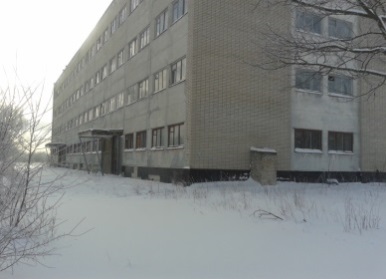 директоргосударственного учреждения по охране бывших военных городков и оказанию услуг «ТОПОЛЬ» Сипливый П.Н., 801632- 44380;главный специалист отдела экономики Пружанского райисполкома Зайко О.М., 801632-41690Доля 10479/10690 в здании дома культуры Пружанский район, Линовский с/с, д. Бакуны, ул. Центральная, 66Отдел культуры райисполкома124/С-173181047,9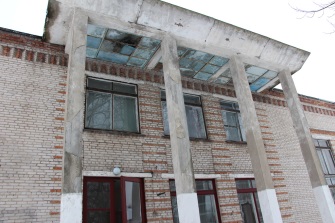 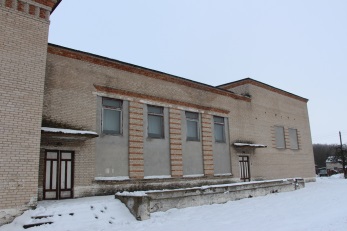 начальник отдела культуры райисполкома  Понимаш К.И., 801632-34245;главный специалист отдела экономики Пружанского райисполкома Зайко О.М., 801632-41690Изолированное помещение библиотеки, Пружанский район, Ружанский с/с, д. Лососин, ул. Пионерская, 9, пом. 2Ружанский сельский исполнительный комитет124/D-8974144,9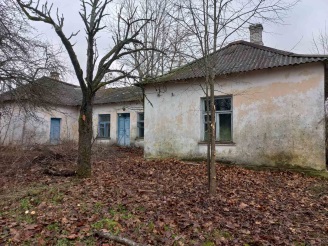 председатель Ружанского сельского исполнительного комитетаЮрковская О.В., 81632-44356;главный специалист отдела экономики Пружанского райисполкома Зайко О.М., 801632-41690